PD  K A M E N J A K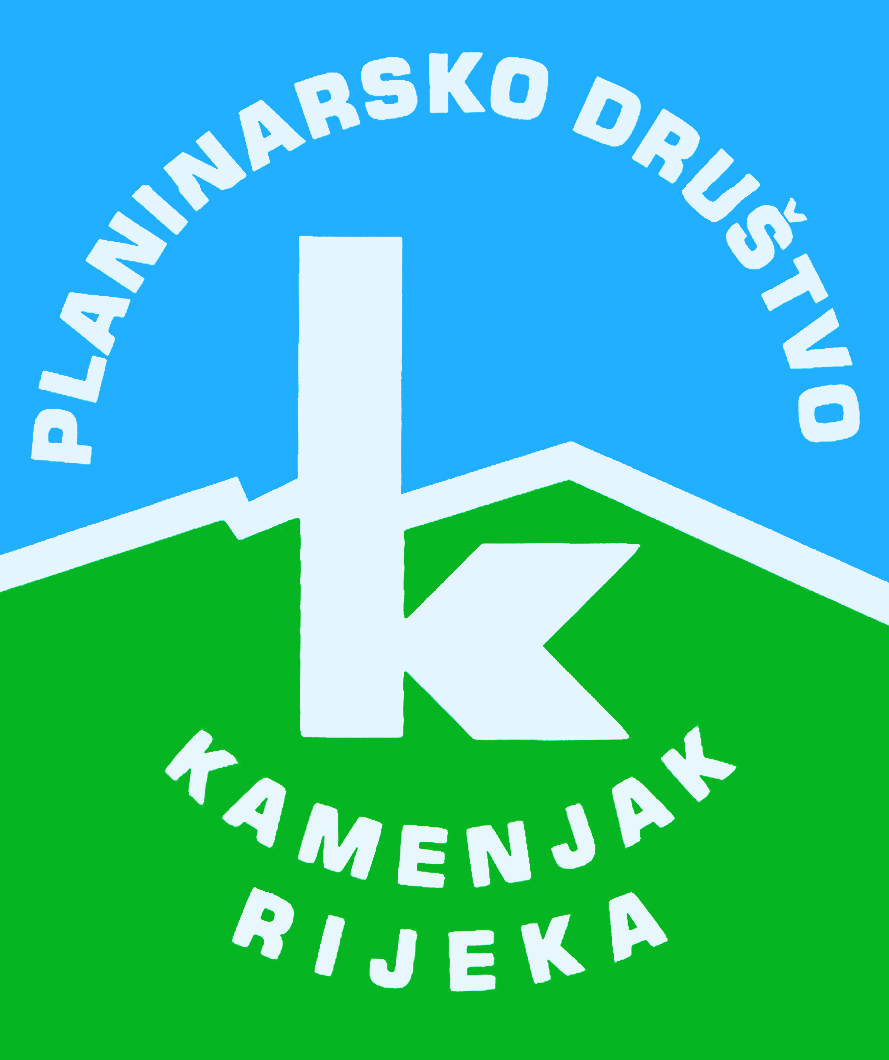 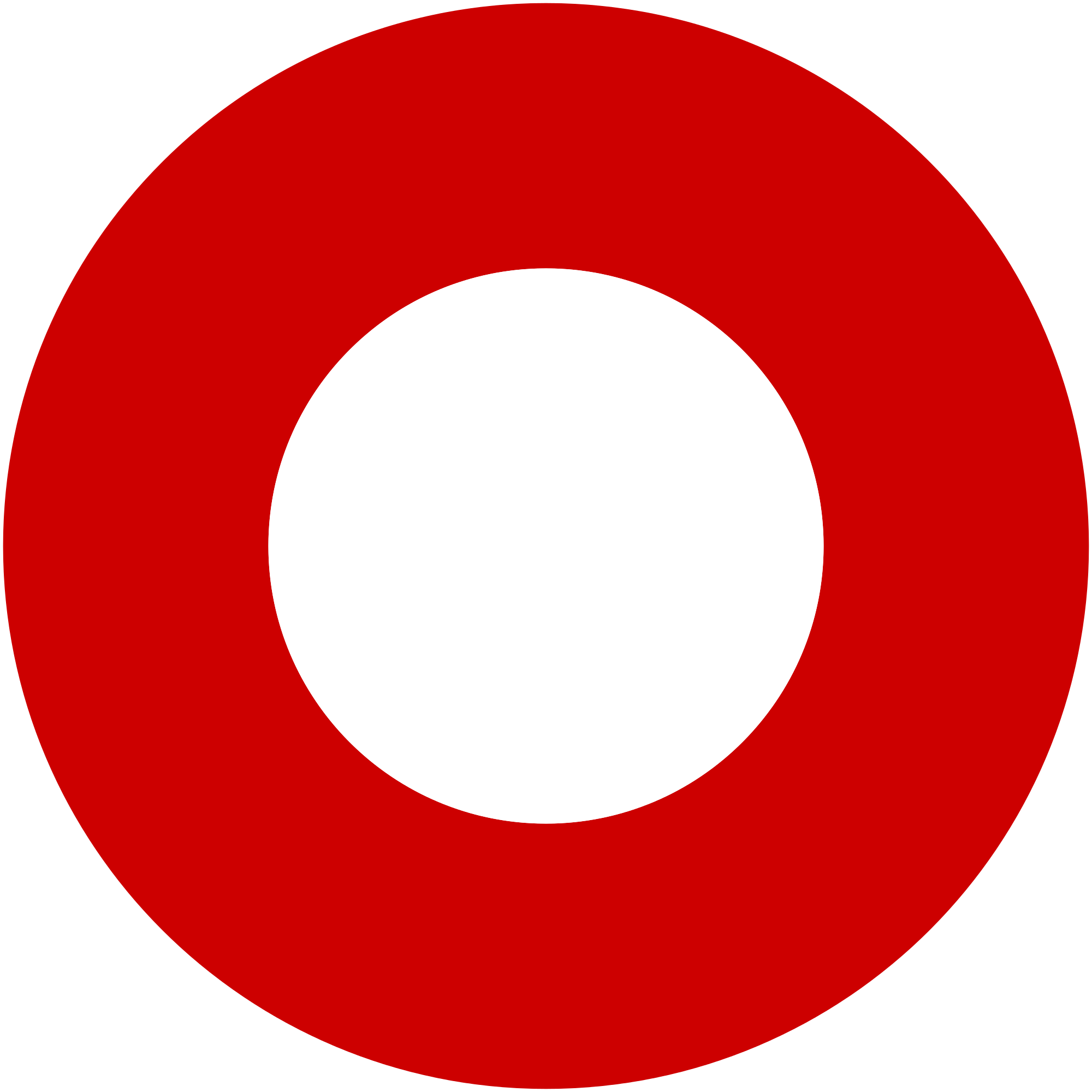 Korzo 40/I - RIJEKA tel: 051/331-212 Prijavom na izlet svaki član Društva potvrđuje da je upoznat sa zahtjevima izleta, da ispunjava zdravstvene, fizičke i tehničke uvjete za sigurno sudjelovanje na izletu, da ima uplaćenu članarinu HPS-a za tekuću godinu, te da pristupa izletu na vlastitu odgovornost. Sudionik je dužan tijekom izleta slušati upute vodiča. U slučaju loših vremenskih prilika ili drugih nepredviđenih okolnosti, vodič ima pravo promijeniti rutu ili otkazati izlet. Petehovac - Jagodina stijena - Štimčev vrhPetehovac - Jagodina stijena - Štimčev vrhnedjelja, 02.04.2017.nedjelja, 02.04.2017.Polazak: Željeznički kolodvor Rijeka u 7,15 satiPovratak: oko 18.30Prijevoz: vlakCijena: 50 knOpis: 
Polazak vlakom s Željezničkog kolodvora Rijeka u 7.27 sati i ugodna vožnja do Delnica (700 m n/v), najvišeg grada u Hrvatskoj. Od delničkog kolodvora krećemo obilježenom, ne pretjerano zahtjevnom planinarskom stazom (oko 10 km) uz zanimljive objekte (jama Grijalica duboka 28 m, izvor Jezerke) prema Malom Petehovcu (1105 m). Na vrhu se upisujemo u upisnu knjigu te nastavljamo prema Jagodinoj stijeni, strmoj litici koja je dobila ime po djevojci Jagodi, čija nesretna ljubav je opisana u djelu Milivoja Magdića iz 1934. g. 'Jagodina ljubav'. Odmor nas čeka u Planinskom centru Petehovac gdje se možemo okrjepiti raznim jelima iz ponude restorana, po popularnim cijenama ili hranom iz ruksaka. S obližnjeg vidikovca uživat ćemo u prekrasnim vizurama na Grad Delnice, Drgomalj, Risnjak, Snežnik, Kamniške Alpe, a za vedrog vremena čak i Julijske Alpe. Povratak nas očekuje po trasi stare skijaške staze do podnožja Petehovca. Slobodno vrijeme do polaska vlaka možemo iskoristiti u centru Delnica za šetnju gradom ili posjet Popovićevom mlinu iz 1924.g.  Vlak za Rijeku kreće u 17 sati.Opis: 
Polazak vlakom s Željezničkog kolodvora Rijeka u 7.27 sati i ugodna vožnja do Delnica (700 m n/v), najvišeg grada u Hrvatskoj. Od delničkog kolodvora krećemo obilježenom, ne pretjerano zahtjevnom planinarskom stazom (oko 10 km) uz zanimljive objekte (jama Grijalica duboka 28 m, izvor Jezerke) prema Malom Petehovcu (1105 m). Na vrhu se upisujemo u upisnu knjigu te nastavljamo prema Jagodinoj stijeni, strmoj litici koja je dobila ime po djevojci Jagodi, čija nesretna ljubav je opisana u djelu Milivoja Magdića iz 1934. g. 'Jagodina ljubav'. Odmor nas čeka u Planinskom centru Petehovac gdje se možemo okrjepiti raznim jelima iz ponude restorana, po popularnim cijenama ili hranom iz ruksaka. S obližnjeg vidikovca uživat ćemo u prekrasnim vizurama na Grad Delnice, Drgomalj, Risnjak, Snežnik, Kamniške Alpe, a za vedrog vremena čak i Julijske Alpe. Povratak nas očekuje po trasi stare skijaške staze do podnožja Petehovca. Slobodno vrijeme do polaska vlaka možemo iskoristiti u centru Delnica za šetnju gradom ili posjet Popovićevom mlinu iz 1924.g.  Vlak za Rijeku kreće u 17 sati.Težina staze: lagana staza (oko 4 sati hoda)Težina staze: lagana staza (oko 4 sati hoda)Oprema: Osnovna planinarska opremaOprema: Osnovna planinarska opremaVodič(i): Mirela Šenkinc (+385 91 555 17 39), pomoćni Damir JelićVodič(i): Mirela Šenkinc (+385 91 555 17 39), pomoćni Damir JelićPrijave i informacije: u tajništvu Društva do 28.03.2017.Prijave i informacije: u tajništvu Društva do 28.03.2017.